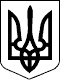 99 СЕСІЯ  ЩАСЛИВЦЕВСЬКОЇ СІЛЬСЬКОЇ РАДИ7 СКЛИКАННЯРІШЕННЯ29.08.2019 р.                                          №1832с. ЩасливцевеПро розподіл земельної ділянки комунальної власності по вул. Набережна в с. Генічеська Гірка.Розглянувши клопотання фізичних осіб власників об’єктів нерухомого майна що знаходяться на земельній ділянці по вул.. Набережна, *** в с. Генічеська Гірка Генічеського району Херсонської області щодо її поділу на декілька самостійних земельних ділянок у відповідності до містобудівної документації місцевого рівня, та надані документи, враховуючи що земельна ділянка з кадастровим номером 6522186500:11:004:0296 є комунальною власністю Щасливцевської сільської ради (реєстраційний номер об’єкту нерухомого майна у Державному реєстрі прав на нерухоме майно – ***, номер запису про право власності – ***), власне рішення 93 сесії Щасливцевської сільської ради 7 скликання №1662 від 12.06.2019 р. «Про припинення права постійного користування земельною ділянкою комунальної власності ВАТ «ТРЕСТ«ГАБ», керуючись Детальним планом території колишнього пансіонату «Будівельник» (№***) затвердженим рішенням виконавчого комітету Щасливцевської сільської ради №89 від 28.05.2019 р., керуючись ст. 56 Закону України "Про землеустрій", ст.ст. 12, 791, Земельного Кодексу України, ст. 26 Закону України "Про місцеве самоврядування в Україні", сесія сільської радиВИРІШИЛА:1. Розподілити земельну ділянку комунальної власності Щасливцевської сільської ради з кадастровим номером 6522186500:11:004:0296, площею 9,7391 га., цільового призначення - для будівництва та обслуговування об’єктів рекреаційного призначення (КВЦПЗ – 07.01), розташовану по вул.. Набережна, *** в с. Генічеська Гірка Генічеського району Херсонської області на 17 (сімнадцять) земельних ділянок площею 0,5137 га., 3,3233 га., 1,7952 га., 0,2485 га., 0,0324 га., 0,1200 га., 0,3809 га., 0,2613 га., 0,1445 га, 0,1288 га., 0,3104 га., 0,1893 га., 0,1959 га., 0,4461 га., 1,4310 га., 0,2282 га. та 0,1550 га. відповідно.2. Новостворюваним земельним ділянкам що утворюються шляхом поділу земельної ділянки зазначеної у пункті 1 цього рішення залишити стару адресу - вул.. Набережна, *** в с. Генічеська Гірка Генічеського району Херсонської області, до впорядкування адрес об’єктів нерухомого майна (будівель і споруд) що на них розташовані.3. Доручити Виконавчому комітету Щасливцевської сільської ради замовити технічну документацію щодо поділу земельної ділянки зазначеної у пункті 1 цього рішення в особи що має відповідний дозвільний документ на проведення такого виду робіт.4. Фінансування виконання робіт з виготовлення землевпорядної документації зазначеної у п. 4 цього рішення здійснювати за рахунок інших джерел не заборонених законодавством.5. Контроль за виконанням цього рішення покласти на Постійну комісію Щасливцевської сільської ради з питань регулювання земельних відносин та охорони навколишнього середовища.Сільський голова                                                                 В. ПЛОХУШКО